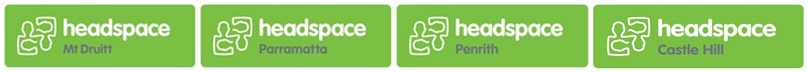 Student Engagement Service Tour- Request FormPlease complete this form ONLY if your request is in relation to:Student Engagement Service Tour - you can request that headspace hosts a tour of our centre and short discussion on services for students to support assignments. Please complete this as a word document and return via email to:headspaceCDT@ucmh.org.auWe will respond to all requests within two weeks.Student Engagement Service tour – The Community Development Team can provide tours and visits at our local headspace centres for students.Throughout the tour a member of our Community Development Team will provide you with an overview of the services, staff and resources on site at this centre, and any questions to support learning.Please tell us what is the aim of this Student Engagement Service tour?How many people do you expect to attend the service tour (1 – 10 people)?Which date would you like to book? Tuesday 13th June 2017 4pm-5pm (headspace Parramatta) Wednesday 9th August 2017 4pm-5pm (headspace Castle Hill) Tuesday 10th October 2017 4pm-5pm (headspace Parramatta)	 Wednesday 13th December 2017 4pm-5pm (headspace Castle Hill)	Please provide the                  following information:Today’s date:…………………………………………………………………Your name:…………………………………………………………………Education Institution:……………………………………………………………….Phone number:……………………………………………………………….Fax number:……………………………………………………………….Email:………………………………………………………………..Your closest headspace centre: Parramatta Mt Druitt Penrith Castle Hill